ПРИНЯТО:                                                                Утверждаю: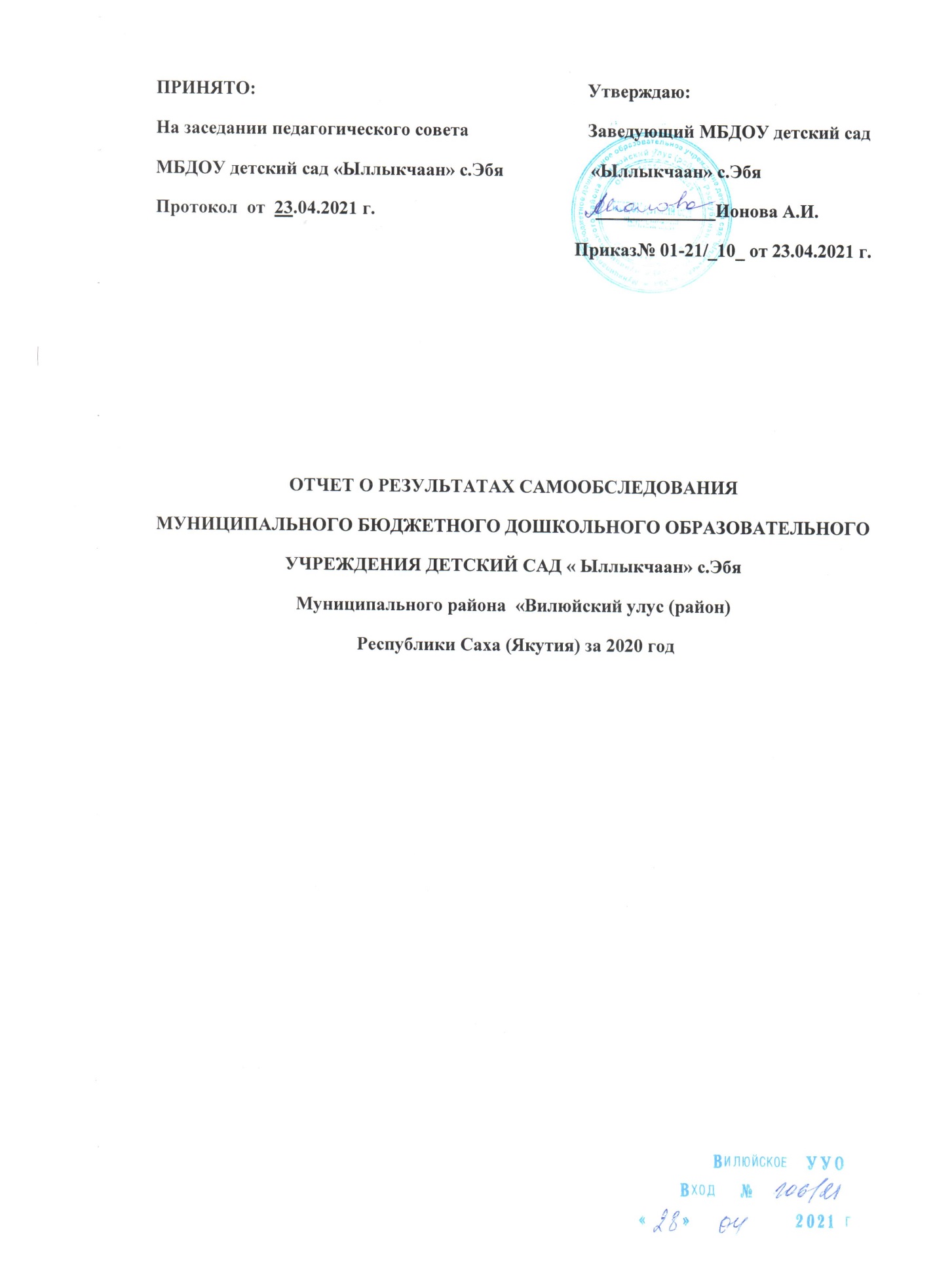 Пояснительная запискаСамообследование за 2020 год  была проведена в соответствии:1.  Федерального закона «Об образовании в Российской Федерации» №273-ФЗ от 29.12.2012 г. (ст.28 п.3.13, ст.29 п 3);2. Постановления Правительства РФ №662 «Об осуществлении мониторинга системы образования» от 05.08.2013 г.;3. Постановления Правительства РФ №582 №Об утверждении Правил размещения на официальном сайте образовательной организации в информационно-коммуникационной сети «Интернет» и обновления информации об образовательной организации» от 10.07.2013 г.;4. Приказа Министерства образования и науки РФ №462 «Об утверждения Порядка проведения самообследования образовательных организаций» от 14.03.2013 г.;5.  Приказа Министерства образования и науки РФ №1014 «Об утверждения Порядка организации и осуществления образовательной деятельности по основным общеобразовательным программам- образовательным программам дошкольного образования» от 30.08.2013 г.6. Приказа Министерства образования и науки РФ №1155 «Об утверждении федерального государственного образовательного стандарта дошкольного образования» от 17.10.2013 г.;7. Приказа Министерства образования и науки РФ №1324 «Об утверждении показателей деятельности образовательной организации, подлежащей самообследованию» от 10.12.2013 г.;8.  Постановления главного государственного санитарного врача РФ №26 «Об утверждении СанПин 2.4.1.3049-13 «Санитарно-эпидемиологические требования к устройству, содержанию и организации режима работы дошкольных образовательных организаций» от 15.05.2013 г.;9. Информационная открытость образовательной организации определена ст.29 Федерального закона №273-ФЗ «Об образовании в РФ» от 29.10.2012 г. и пунктом 3 Правил размещения на официальном сайте образовательной организации и информационно-телекоммукативной сети «Интернет»  и обновления информации об образовательной организации, утвержденных Постановлением Правительства РФ №582 от 10.07.2013 г.Целью проведения самообследования муниципального бюджетного дошкольного образовательного учреждения детский сад «Ыллыкчаан» с.Эбя является обеспечение доступности и открытости информации о состоянии развития учреждения на основе анализа показателей, установленных федеральным органом исполнительной власти, а также подготовка отчета о результатах самообследования.Оценка образовательной деятельности.ОБЩАЯ ХАРАКТЕРИСТИКАПравоустанавливающие документыМуниципальное бюджетное дошкольное образовательное учреждение детский сад «Ыллыкчаан» с. Эбя осуществляет свою деятельность в соответствии с следующими документами:Лицензия на осуществление образовательной  деятельности серия 14 Л 01 №0002026 от 06.02.2017 г. №2014. Настоящая лицензия предоставлена на срок- бессрочно.Свидетельство о внесении записи в Единый государственный реестр юридических лиц от 23.08.2012 г. серия 14 №001891740.Устав МБДОУ детский сад «Ыллыкчаан», утвержденный Постановлением №222 Главы МР «Вилюйский улус (район) РС(Я) от 22 июля 2015 г. Свидетельство о государственной регистрации право безвозмездного пользования на земельный участок выданный управлением федеральной службы государственной регистрации кадастра и картографии по Республике Саха (Якутия) от 28.04.2016 г. № 151646Свидетельство о государственной регистрации право оперативного управления выданный управлением федеральной службы государственной регистрации кадастра и картографии по Республике Саха (Якутия) от 28.04.2016 г. № 151644Санитарно-эпидемиологическое заключение на соответствие государственным санитарно-эпидемиологическим правилам и нормативам №14.01.01.000. М.000954.12.16 от 12.12.2016 г.Программа развития МБДОУ детский сад «Ыллыкчаан» на 2019-2024г.г., принятый общим собранием работников, протокол №5 от 18.12.2019 г.и утвержденный 18.12.2019 г.Основная образовательная программа дошкольного образования, утверждена 29 января 2019 г., протокол №2 от 12.02.2019 г.Положение «О показателях самообследования МБДОУ детский сад «Ыллыкчаан», принятый общим собранием работников протокол №1 от 12.01.2019 г., утвержденный приказом от 01.02.2019 г. №01-19/03Выводы и рекомендации:В МБДОУ детский сад «Ыллыкчаан» нормативно-правовые и организационно-распорядительные документы для реализации образовательной деятельности соответствуют требованиям законодательства в сфере образования. В связи с введением новых законодательных актов необходимо внести изменения в локальные нормативные акты.Оценка системы управления ДОУ2.1. Характеристика сложившейся в МБДОУ детский сад «Ыллыкчаан»Управление Учреждением осуществляется в соответствии федеральным законом Р.Ф. «Об образовании в Российской Федерации»от 29 декабря 2012 №273-ФЗ, иными законодательными актамиРФ, порядком организации и осуществления образовательной деятельности по основным общеобразовательным программам дошкольного образования, утвержденным приказом Минобрнауки России от 30 августа 2013 г. №1014 и Уставом Учреждения.Управление в МБДОУ осуществляется комплексно, выполняются все функции управленческой деятельности в своей взаимосвязи: аналитико-диагностическая, мотивационно-стимулирующая, планово-прогностическая,организационно-исполнительская, контрольно-оценочная, регулятивно-организационная. Непосредственное управлением осуществляет  с  2019 г. Ионова Альбина Ионовна, отличник народного просвещения РФ, заслуженный работник народного хозяйства РС(Я)  педагогический стаж работы- 22   , в должности-3 годВ штатном расписании нет штата старшего воспитателя. Управление МБДОУ строится на принципах единоначалия и самоуправления. Формами самоуправления в МБДОУ, обеспечивающими государственно-общественный характер управления, являются коллегиальные органы:-общее собрание работников;-педагогический совет;-административный совет Учреждения;-совет родителей;-ПМПК;-методический совет;Структура и функциональные системы управления соответствуют объему и содержанию деятельности МБДОУ:-педагогический совет собирается не реже 4 раз в год;-педагогический час 2 раза в месяц;-метод совет 1 раз месяц;-проводятся психолого-медико-педагогические консилиумы (не реже 1 раза в квартал);-осуществляется контроль над организацией воспитательно-образовательного процесса, оздоровительной работой, за организацией питания, за охраной жизни и здоровья всех участников образовательного процесса в ДОУ.Деятельность МБДОУ регламентируется следующими локальными актами:-Положение о Родительском совете;-Положение об общем собрании работников;-Положение о педагогическом совете;-Положение о психолого-медико-педагогическом консилиуме;-Положение об официальном сайте МБДОУ;-Положение о правилах приема (зачисления), основаниях и порядке перевода и отчисления воспитанников;-ПВТР;-Инструкции по правилам техники безопасности, охране труда сотрудников, воспитанников;-Должностные инструкции;-Приказы заведующего;-Коллективный договор;-Трудовой договор с работниками;-Договор о взаимоотношениях между МБДОУ и родителями (законными представителями).Все органы самоуправления, а также профсоюзный комитет МБДОУ работает в тесном контакте с администрацией и их решения своевременно доводятся до сведения всех сотрудников детского сада. Все структурные подразделения детского сада взаимосвязаны между собой.На каждом уровне осуществляется своя система взаимодействия сотрудников и определена мера ответственности каждого. Эти структуры совместными усилиями решают основные задачи детского сада. Современное управление-это прежде всего, повышение качества и эффективности образовательно-воспитательного процесса.Деятельность МБДОУ систематически и качественно планируется:-планирование работы опирается на проблемно-ориентированный анализ деятельности детского сада;-планы работы представляют собой систему конкретных и реалистически поставленных задач, решение которых направлено на обеспечение должного качества образования;- в планах четко определены исполнители и сроки выполнения задач, распределены материальные и необходимые ресурсы.2.2. Оценка обеспечения координации деятельности специалистов МБДОУВ прошлом 2020 г.  взаимодействие с территориальной психолого-медико-психологической комиссией МКУ «Вилюйское улусное управление образованием»  проводилась в виде консультаций со специалистами, а также осуществлялась связь  на платформе ZOOM. Педагоги  отслеживали и отслеживают динамики развития воспитанников, нуждающихся в сопровождении.2.3. Оценка взаимодействия семьи и МБДОУ Взаимодействие с семьями воспитанников коллектив МБДОУ строит на основе принципа сотрудничества с родителями. В ходе спланированной работы решаются такие актуальные задачи, как:-повышение педагогической культуры родителей;-приобщение родителей к жизни детского сада;-изучение семьи и установление контактов с ее членами для согласования воспитательных воздействий на ребенка.Использование формы работы показали их результативность, готовность и открытость и родителей (законных представителей) к диалогу, участию в подготовке и проведению общих мероприятий, праздников. Оказание посильной помощи в оснащении помещений МБДОУ и благоустройству территории, внимание к проблемам воспитания, обучения и развития своих детей. Систематическая работа с родителями была направлена на информирование о содержании работы МБДОУ, вовлечение родителей (законных представителей) в жизнь воспитанников, привлечение внимания к успехам и проблемам дошкольников. Согласно годовому плану работу в 2020 году регулярно проводились:-родительские собрания (групповые, общие), направленные на знакомство родителей (законных представителей) с воспитательно-образовательным процессом, задачами и итогами работы;-дни открытых дверей;-индивидуальные консультации для родителей (законных представителей) по вопросам воспитания и эффективного взаимодействия со своими детьми;-индивидуальные беседы педагогов с родителями (законными представителями) по вопросам воспитания и эффективного взаимодействия со своими детьми;-индивидуальные беседы педагогов с родителями (законными представителями), направленные на оказание своевременной помощи по тому или иному вопросу воспитания и нахождение единой точки зрения по данному вопросу;-совместные групповые и общие праздники, спортивные соревнования;-выставки родительских работ;-конкурсы совместного творчества детей и родителей (законных представителей);-периодически обновлялось содержание на информационных стендах для родителей (законных представителей);Родители (законные представители) принимали участие:-в заседаниях родительского комитета МБДОУ;-в работе родительских комитетов групп;-в традиционных сезонных мероприятиях;-социологических опросах, направленных на выявление степени удовлетворенности родителей (законных представителей) процессом и результатами воспитательно-образовательных потребностей и особенностей различных категорий семей.Социальный паспорт состава семей воспитанников:Выводы:Воспитательно-образовательный в МБДОУ строится в соответствии с действующим законодательством, с учетом индивидуальных особенностей детей, с использованием разнообразных форм и методов, в тесной взаимосвязи воспитателей, специалистов и родителей. Реализация деятельности МБДОУ в 2020 году осуществлялась, в соответствии с годовым планом работы.2.4 Изучения мнения участников образовательных отношенийВ детском саду сложилась система мероприятий с родителями воспитанников. В основе этой системы-изучение контингента родителей, педагогическое просвещение, информирование родителей, включение родителей в образовательный процесс, привлечение родителей к участию в реализации образовательной программы МБДОУ, руководству дошкольным образовательным учреждением, ежегодное изучение мнения родителей о качестве образовательной деятельности МБДОУ позволяет нам видеть сильные стороны образовательной деятельности и выделять стороны требующие корректировки и улучшения.Выявление удовлетворенности родителей качеством образования, работой дошкольного образовательного учреждения в 2020 году показало:-доля родителей (законных представителей) 94% удовлетворены качеством дошкольного образования, их устраивает методики, образовательные программы, дети получают все необходимое, много слышат положительное от ребенка, видны мероприятия направленные на развитие детей, ребенок здоров, постоянно показывает новые знания , с удовольствием ходит в детский сад. Однако 6% родителей считают, что качеством дошкольного образования удовлетворены частично.Открытость работы МБДОУ обеспечивалась путем информирования родителей (законных представителей) через родительские собрания, информационных стендов, а также через сайт illikchaan.ouykt.ruВыводы:Содержание воспитательно- образовательной работы соответствует требованиям социального заказа родителей (законных представителей), обеспечивает обогащенное развитие детей за счет использования ООП и дополнительных программ. Использование информационно-коммуникативных технологий позволяет значительно повысить эффективность взаимодействия МБДОУ и семьи. Таким образом, можно отметить, что у педагогического коллектива имеется достаточный опыт организации работы с семьями воспитанников.2.5 Оценка организации работы по предоставлению льготВ 2020 году количество льготников составило:28 - детей. Из них - дети инвалиды 1, дети из многодетных и малоимущих семей -7.Предоставление льгот осуществление согласно «Положению о порядке внимания, предоставления льгот и использования родительской платы за содержание ребенка в муниципальных дошкольных образовательных организациях, реализующих основную общеобразовательную программу дошкольного образования» утвержденное постановлением.2.6 Оценка морального климата и взаимоотношения в коллективеОценивая моральный климат и взаимоотношения в коллективе, рассматривалась степень удовлетворённости сотрудников различными факторами жизнедеятельности коллектива. В результате наблюдений, бесед было установлено, что для коллектива детского сада большое значение имеет, насколько работа  позволяет реализовать свои творческие возможности, соответствует ли она профессиональному уровню. Было  отмечено также, что привлекательность работы повышают удовлетворённость условия труда, системой материального и морального стимулирования, возможностью повысить уровень профессионализма. Часть вопросов до принятия окончательного решения подлежат обсуждению внутри коллектива. В связи с появлением новых сотрудников в коллективе работу по сплочению следует продолжать. Ситуации  не корректного поведения в коллективе, возникшие в трудовые споры решаются в соответствии «Положением о конфликте интересов педагогического работника МБДОУ детский сад « Ыллыкчаан».Выводы:Заведующий детским садом оказывает влияние на психологический климат в коллективе, регулирует характер взаимоотношений, при расстановке кадров. Конфликтные ситуации решаются своевременно и объективно. 2.7 Оценка партнерства и  взаимодействияВыводы:В МБДОУ создана определенная система взаимодействия  с учреждениями культурно-образовательного социума,которая прописана в договорах и планах совместных мероприятий, что способствует познавательному, речевому, художественно- эстетическому, эмоционально-личностному развитию детей.III  Оценка содержания и качества подготовки воспитанников.3.1 Программа развития МБДОУ детский сад «Ыллыкчаан».Цели и задачиЦелью развития МБДОУ детский сад  «Ыллыкчаан» на период до 2020 г. является повышение качества образования через внедрение эффективных педагогических технологий и инноваций, создание условий для гармоничного развития ребенка в среде своего региона; воспитания интеллектуально – развитого, здорового, социально адаптированного дошкольника.Основные задачиДеятельность МБДОУ детский сад  «Ыллыкчаан» направлена на реализацию основных задач дошкольного образования:Повышение доступности дошкольного образования. Взаимодействие с родителями, с учреждениями культуры, здравоохранения, спорта, досуга, другими организациями сферы для оказания помощи семье в воспитании порядочного и патриотичного человека, личности.Интеллектуальное образование детей дошкольного возраста, соответствующее целям опережающего развития, сохраняя и укрепляя полноценного физического, психического развития детей, с учетом их индивидуальных особенностей. Раскрытие способностей и интересов каждого ребенка, научить выражать собственные мысли, помогать друг другу.Обеспечить успешной социализации детей с ограниченными возможностями здоровья, детей-инвалидов, детей, находящихся в трудной жизненной ситуации.Создать условия педагогам быть открытым ко всему новому, внимательным и восприимчивым к интересам детей, понимающим детскую психологию и особенности развития детей дошкольного возраста.Критерии оценки эффективности реализации программы:1.Мониторинг здоровья воспитанников ДОУ2 Педагогическая диагностика детского развития.3 Активность участия педагогов в муниципальных, региональных, федеральных методических мероприятиях профессиональных конкурсах; рост профессиональной активности воспитателей МБДОУ по обобщению и транслированию положительного педагогического опыта.4.Деятельность педагогического коллектива в инновационном режиме (освоении оздоровительных, образовательных и ИКТ технологий).5.Подготовка и организация участия детей в конкурсах, выставках,фестивалях детского творчества разного уровня.6.Удовлитворенность родителей процессом и результатом образовательного процесса в  МБДОУ.7.Аттестация и повышение квалификации педагогов.Выводы:Мероприятия программы организуются в соответствии с планом. Финансовые возможности затрудняют сохранить высокое качество проводимой работы и ее результат. По причине недостаточности бюджетных средств учреждение вынуждено корректировать программу. Уровень проведенных мероприятий оценивается администрацией и общественностью как средний.3.2 Образовательная программа МБДОУ детский сад «Ыллыкчаан» с.Эбя	Содержание образовательного процесса в МБДОУ определяется образовательной программой МБДОУ, которая разработана в соответствии с Конституцией Российской Федерации, Законом Российской Федерации «Об образовании», Порядком организации осуществления образовательной деятельности по основным общеобразовательным программам дошкольного образования.Организация воспитательно– образовательного процесса в МБДОУ осуществлялось в условиях реализации основной образовательной программы дошкольного образования муниципального бюджетного дошкольного образовательного учреждения «Ыллыкчаан», утвержденной педагогическим советом протокол №1 от «30»сентября 2018г.,разработанной на основе примерной образовательной программы дошкольного образования «От рождения до школы» под редакцией Н,Е. Вераксы , Т.С., Комаровой М.А. ,Васильевой, «Тосхол» под редакцией Харитоновой М.Н., Ефимовой Д.Г., Семеновой., С.С.,г.Якутск, МО РС (Я) 2014г.,и др. и на основе Федерального государственного образовательного стандарта дошкольного образования, утвержденного приказом Министерства образования и науки Российской Федерации от 17 октября 2013г.№ 1155.Формируемая часть участниками образовательного процесса, разработана на основе региональной программы:     Формируемая часть участниками образовательного процесса, разработана на основе      региональной программы: • «в направлении познавательного и речевого развития: «Формирование элементарных математических представлений» И.А. Помораевой; «Ознакомление с природой» Соломенниковой О.А.; Проектная деятельность дошкольников»Н.Е.Веракса, А.Н.Веракса, издательство «Мозаика-синтез»г.Москва, 2016г.; «Ознакомление и с предметным и социальным окружением»-М: Мозаика-Синтез, 2016г. «Программа интеллектуального, эмоционального и волевого развития детей 3-6 лет» Куражева Н.Ю., Вараева Н.В., Тузаева А.С., Козлова И.А. М.:Речь, 2015г. и.т.д. • в направлении речевого развития: «Программа коррекционно-развивающей работы в логопедической группе детского сада для детей с общим недоразвитием речи» Н.В.Нищевой; Программа логопедической работы по преодолению фонетико-фонематического недоразвития речи у детей» под ред. Т. Б. Филичева, Г. В. Чиркина, Г. А. Каше; «Развитие речи в детском саду»В.В.Гербова,:Мозаика-синтез, г.Москва, 2014г.. •в направлении физического развития: «Физическое воспитание в детском саду» Э.Я. Степаненковой, «Физическая культура в детском саду» Л.И. Пензулаевой , «Программно-нормативные документы по физическому воспитанию для ДОУ» МО РС(Я•в направлении социально-коммуникативного развития: «Трудовое воспитание в детском саду» Куцаковой Л.А., «Формирование основ безопасности у дошкольников» К.Ю. Белой, «Программа обучения разговорному якутскому языку в русскоязычных детских садах» Петрова В.М., Сергеева Е.М.; «Развитие игровой деятельности»Н.Ф.Губанова:Мозаика-синтез, г.Москва, 2016г. •в направлении художественно-эстетического развития: «Изобразительная деятельность в детском саду» Комаровой Т.С.-И: Мозаика-синтез,г.Москва, 2016г. Бурьяк М.К.; «Певческое этновоспитание детей», Каплунова И.М., Новоскольцева И.А. «Ладушки», Каплунова И.М., Новоскольцева И.А. «Праздник каждый день. Конспекты музыкальных занятий с аудиоприложением для младшего возраста», «Методика и организация театрализованной деятельности дошкольников и младших школьников: Программа и репертуар», Чурилова Э.Г.; «Художественный труд» под ред.И.А.Лыкова-И:Цветной мир, г.Москва, 2011г. Цель: Создание оптимальных условий для всестороннего гармоничного, личностного развития детей дошкольного возраста с учетом их возрастных и индивидуальных особенностей, в том числе детей с особыми потребностями, их позитивной социализации, инициативности и творческих способностей на основе сотрудничества с взрослыми и сверстниками в разных видах деятельности. Структура образовательной Программы включает в себя: 1. Целевой раздел. 1.1. Пояснительная записка. 1.2. Планируемые результаты освоения ООП ДО. 2. Содержательный раздел. 16 2.1.Содержание образовательной деятельности по пяти образовательным областям. 2.2. Формы способов, методов и средства реализации ООП ДО. 2.3. Содержание образовательной деятельности по профессиональной коррекции нарушений развития детей. 3. Организационный раздел. Аналитическое обоснование ПрограммыМБДОУ ориентировано на создание благоприятных условий для полноценного проживания ребенком дошкольного детства, формирование основ базовой культуры личности, всестороннее развитие психических и физических качеств, в соответствии с возрастными и индивидуальными особенностями, подготовку ребенка к жизни в современном обществе. При организации воспитательно-образовательного процесса коллектив обеспечивает единство воспитательных, развивающих и обучающих целей и задач, при этом решает поставленные цели и задачи, избегая перегрузки детей, на необходимом и достаточном материале, максимально приближаясь к разумному «минимуму». Построение образовательного процесса на комплексно-тематическом принципе с учетом интеграции образовательных областей дает возможность достичь этой цели. Принципы и подходы к формированию Программы.В основе реализации ООП лежит культурно-исторический и системно-деятельностные подходы к развитию ребенка, являющиеся методологией ФГОС, который предполагает: полноценное проживание ребенком всех этапов детства (младенческого, раннего и дошкольного возраста), обогащения детского развития; индивидуализацию дошкольного образования (в том числе одаренных детей и детей с ограниченными возможностями здоровья); содействие и сотрудничество детей и взрослых, признание ребенка полноценным участником (субъектом) образовательных отношений;поддержку инициативы детей в различных видах деятельности; приобщение детей к социокультурным нормам, традициям семьи, общества и государства; формирование познавательных интересов и познавательных действий ребенка в различных видах деятельности; возрастную адекватность (соответствия условий, требований, методов, возрасту и особенностям развития); учет этнокультурной ситуации развития детей; обеспечение преемственности дошкольного, общего и начального общего образования. Учитывается также возраст детей и необходимость реализации образовательных задач в определенных видах деятельности. Для детей дошкольного возраста: игровая деятельность (включая сюжетно-ролевую игру как ведущую деятельность детей дошкольного возраста, а также игру с правилами и другие виды игр); коммуникативная (общение и взаимодействие со взрослыми и сверстниками); познавательно-исследовательская (исследования объектов окружающего мира и экспериментирования с ними; восприятие художественной литературы и фольклора); самообслуживание и элементарный бытовой труд (в помещении и на улице); конструирование из разного материала, включая конструкторы, модули, бумагу, природный и иной материал; изобразительная (рисование, лепка, аппликация); музыкальная(восприятие и понимание смысла музыкальных произведений, пение, музыкально-ритмические движения, игры на детских музыкальных инструментах); двигательная (овладение основными движениями)активность ребенка. Для успешной реализации ОП должны быть обеспечены следующие психолого-педагогические условия: уважение к человеческому достоинству воспитанников, формирование и поддержка их положительной самооценки, уверенности в собственных возможностях и способностях; использование в образовательном процессе форм и методов работы с детьми, соответствующих их возрастным и индивидуальным особенностям (недопустимость как искусственного ускорения, так и искусственного замедления развития детей); построение образовательного процесса на основе взаимодействия взрослых с детьми, ориентированного на интересы и возможности каждого ребенка и учитывающего социальную ситуацию его развития; поддержка педагогами положительного, доброжелательного отношения детей друг с другом в разных видах деятельности; поддержка инициативы и самостоятельности детей в специфических для них видах деятельности; возможность выбора детьми материалов, видов активности, участников совместной деятельности и общения; защита детей от всех форм физического и психического насилия; поддержка организацией и педагогами родителей дошкольников воспитании детей, охране и укреплении здоровья, вовлечение семей воспитанников непосредственно в образовательный процесс. Для получения качественного образования с детьми с ОВЗ в рамках реализации программы создаются необходимые условия для: диагностики и коррекции нарушений развития и социальной их адаптации; оказание ранней коррекционной помощи на основе специальных психолого-педагогических подходов и наиболее подходящих для эти воспитанников языков, методов, способов общения и условий, в максимальной степени способствующих получению дошкольного образования, а также социальному развитию этих детей.в том числе посредством организации инклюзивного образования детей с ОВЗ. Прогнозируемый педагогический результат представлен в виде целевых ориентиров. На основе ООП ДО разработаны рабочие программы воспитателей во всех возрастных группах и рабочие программы узких специалистов. Анализ реализации образовательной Программы:Образовательная Программа МБДОУ за отчетный период полностью реализована, что свидетельствует о правильности выбора коллективом стратегии развития МБДОУ, его приоритетов и ориентиров на конечные результаты: - безболезненно проходит процесс адаптации детей к МБДОУ; - дети проявляют высокую познавательную активность, -выполнение государственного образовательного стандарта прослеживается по всем направлениям; - созданы необходимые условия для успешного развития личности ребенка и каждого взрослого в единой воспитательно-образовательной системе; - проведена работа по повышению педагогического мастерства педагогов. Наряду с базовым дошкольным образованием специалисты осуществляют дополнительное образование по интересам детей с учетом возможностей МБДОУ и желаний родителей. В МБДОУ воспитываются дети 1-7 лет, всего 2 возрастных групп: младше- средняя – 1, старше-подготовительная– 1. Контингент воспитанников формируется в соответствии с их возрастом. Комплектование контингента детей осуществляется на основании Устава МБДОУ, Правил приема детей в МБДОУ. Общее количество воспитанников – 36 детей .Воспитание и обучение дошкольников в МБДОУ ведется на якутском и русском языках в соответствии с основной образовательной программой.          Детский сад предоставляет дополнительные образовательные услуги, которые реализуются на основе программно-методического обеспечения по следующим направлениям: Умелые ручкиТестопластикаШахматыОлонхоСонорЛегоПодвижные игры   В гостях у сказкиДанной услугой охвачено 100% воспитанников. IV. Внутренняя система оценки качества образования Внутренняя система оценки качества образования (далее – ВСОКО) в МБДОУ проводится согласно  Положения о внутренней системе оценки качества образования в МБДОУ детский сад «Ыллыкчаан»,   с целью оптимизации и координации работы всех структурных подразделений МБДОУ для обеспечения качества образовательного процесса. Инструментами ВСОКО выступают: оперативный контроль; тематический контроль; итоговый контроль;  С помощью анкет, тестов,бесед изучается уровень педагогической компетентности родителей(законных представителей), их взгляды на воспитание детей, их запросы, желания потребность родителей(законных представителей) в дополнительных образовательных услугах. Изучая уровень удовлетворённости родителей (законных представителей) работой МБДОУ корректируется направления сотрудничество с ними.С целью информирования родителей (законных представителей) об организации образовательной деятельности в МБДОУ оформлены информационные стенды. Проведено анкетирование для изучения запросов семьи. Удовлетворенность родителями качеством предоставляемых услуг педагогами. Руководствуясь полученными данными, коллектив строит свою работу с родителями. Анализ анкет показал, что, в целом, родители удовлетворены качеством предоставляемых услуг. Вывод: Система внутренней оценки качества образования функционирует в соответствии с требованиями действующего законодательства. ВМБДОУ выстроена система методического контроля и анализа результативности воспитательно-образовательного процесса по всем направлениям развития ребенка- дошкольника и функционирования МБДОУ в целом.V. Организация образовательного процесса.Учебный план Муниципального бюджетного дошкольного образовательного учреждения детский сад «Ыллыкчаан» разработан с учетом следующих нормативно-правовых документов: Законом Российской Федерации от 26.12.2012 г. № 273 «Об образовании»; Санитарно-эпидемиологическими правилами и нормами СанПиН 2.4.1.1249-03 «Санитарно-эпидемиологические требования к устройству, содержанию и организации режима работы дошкольных образовательных учреждений», утвержденными постановлением Главного государственного санитарного врача РФ от 15.05.2013 № 26 г. Москва дата публикации:19.07.2013г. Приказом Министерства образования и науки Российской Федерации от 17 октября 2013г №1155 «О введении ФГОС ДО». Приказом Министерства образования и науки Российской Федерации от 10.08.2013г №1014 «Об утверждении Порядка организации и осуществления образовательной деятельности по основным общеобразовательным программам-образовательным программам дошкольного образования» (зарегистрировано в Минюсте России о 26.09.2013г. №30038). Максимально допустимый объем образовательной нагрузки соответствует санитарно-эпидемиологическим правилам и нормативам СанПиН 2.4.1.3049-13 и примерной основной образовательной программе дошкольного воспитания «От рождения до школы» под редакцией Вераксы Н.Г. В структуре учебного плана выделяются обязательная часть и часть формируемая участниками образовательных отношений с учетом возрастных возможностей и индивидуальных различий (индивидуальных траекторий развития) детей дошкольного возраста. Обязательная часть составляет не менее 60% от общего объема, отводимого на освоение основной образовательной программы дошкольного образования и предполагает комплексного подхода, обеспечивая развитие детей во всех пяти взаимодополняющих образовательных областях. Часть, формируемая участниками образовательных отношений, составляет не более 40% от общего объема, отводимого на освоение детьми основной общеобразовательной программы дошкольного образования. Это часть учебного плана, формируется участниками образовательных отношений, где представлены программы, направленные на развитие детей в одной или образовательных областях, видах деятельности или культурных практиках (парциальные программы), методики, форы организации образовательной деятельности. Используются фронтальные, студийные и кружковые формы работы во второй половине дня. В планы включаются следующие структурные единицы, представляющие определенные направления развития и образования детей (далее образовательные области): Социально-коммуникативное развитие; Познавательное развитие; Речевое развитие; Художественно-эстетическое развитие; Физическое развитие. Каждая образовательная область включает в себя следующее содержание: образовательная область «социально-коммуникативное развитие»: социализация, развитие общения, нравственное воспитание, ребенок в семье и в обществе, самообслуживание, самостоятельность, трудовое воспитание, формирование основ безопасности. Образовательная область «Познавательное развитие»: формирование элементарных математических представлений, развитие познавательно-исследовательской деятельности, ознакомление с предметным окружением, ознакомление с социальным миром, ознакомление с миром природы. Образовательная область «Речевое развитие»: развитие речи, звуковая культура речи, связная речь, ознакомление с художественной литературой. Образовательная область «Художественно-эстетическое развитие»: приобщение к искусству, изобразительная деятельность, конструктивно-модельная деятельность, музыкальная деятельность. Образовательная область «Физическое развитие»: формирование начальных представлений о ЗОЖ, физическая культура. Распределение учебной нагрузки НОД, в день, неделю по образовательным компонентамВ соответствии с пунктами 11.9.11.1СаНПиН2.4.1.3049-13 НОД осуществляется в первой и во второй половине дня. Обязательная образовательная деятельность, требующая повышенной познавательной активности и умственного напряжения детей, проводится в первую половину дня и в дни наиболее высокой работоспособности детей (вторник,среда). Для профилактики утомления детей указанная деятельность сочетается с физкультурно-оздоровительной и музыкальной деятельностью менее 60% общего времени, отведенного на обязательную образовательную деятельность. Обязательная образовательная деятельность с детьми старшего дошкольного возраста может осуществляться во второй половине дня после дневного сна, но не чаще 2-3 раза в неделю. Ее продолжительность составляет не более 25-30 минут в день. В середине обязательной образовательной деятельности статического характера проводят физкультминутку. Перерывы между периодами непрерывной образовательной деятельности-не менее 10 минут. В каждой возрастной группе разработаны рабочие программы, рассмотренные на педагогическом совете и утверждены приказом заведующего. Воспитательно-образовательная деятельность основана по комплексно-тематическому принципу планирования, предусматривает решение программных задач в совместной деятельности взрослого и детей и самостоятельной деятельности детей не только в рамках НОД, но и при проведении режимных моментов в соответствии со спецификой дошкольного образования. Выводы: Календарный учебный график и учебный план образовательной деятельности составлен в соответствии с современными дидактическими и санитарными и методическими требованиями, содержание выстроено в соответствии ФГОС ДО. При составлении плана учтены предельно допустимые нормы учебной нагрузки.VI. Кадровое обеспечениеУкомплектованность образовательной организации педагогическими кадрами и их квалификация является одним из основных факторов, влияющих на качество предоставления населению услуг в области образования. В МБДОУ детский сад «Ыллыкчаан» созданы кадровые условия, обеспечивающие развитие образовательной инфраструктуры в соответствии с требованиями времени. Педагогический состав – 4 педагога: Воспитатели групп – 4Педагог-психолог – 0,17 ставки.Из них имеют: профессиональное образование: высшее профессиональное образование - 2 (50%) среднее профессиональное образование - 2(50%) Анализ качественного состава педагогического коллектива по стажу работы: до 5-лет-1 (25%) 15 и более-2 (50%) Свыше-30 лет-1 (25%). Анализ качественного состава педагогического коллектива по возрасту От 49 до 55 лет-1От 40 до 49 лет-2 От 30-40 лет-1Важной характеристикой готовности педагогических работников к осуществлению профессионально-педагогической деятельности является их профессиональная компетентность , от которой зависит качество выполняемых ими функций. Одним из качественных показателей профессиональной компетенции педагогических работников является уровень квалификационной категории. Аттестация педагогических работников носит системный характер и осуществляется с перспективным планом работы. в 2019 году на подтверждение первой категории-1 педагог. 4 педагога учреждения постоянно повышают свою квалификацию через курсовую подготовку, имеют обновленные, усовершенствованные знания по теории и методике организации воспитательно-образовательного процесса. Курсы повышения квалификации у педагогов составляют 50% .  Уровень квалификации педагогов: Педагоги I квалификационной категории - 3 ( 75%) Соответствие занимаемой должности - 1 ( 25%) Вывод: Администрацией детского сада созданы условия для своевременного повышения деловой и профессиональной квалификации. Курсовую подготовку педагоги проходят через каждые три года. VII. Учебно-методическое обеспечениеРабота методического кабинета удовлетворяет потребности педагогического коллектива в оперативном предоставлении необходимой информации, методического материала, способствует их максимально эффективному внедрению в образовательный процесс. Учебно-методическое обеспечение включает работу по оснащению образовательной деятельности передовыми методиками, учебно-методическими комплексами, средствами, способствующими более эффективной реализации программно-методической, научно-экспериментальной, воспитательной деятельности педагогических работников. Библиотечный фонд представлен методической литературой по всем образовательным областям основной образовательной программы, детской художественной литературой, периодическими изданиями, а также другими информационными ресурсами на различных электронных носителях. В каждой возрастной группе и кабинетах педагогов имеется в наличии необходимое материально-техническое обеспечение образовательной деятельности: методическая и детская литература, ТСО (компьютер, проектор), спортивный инвентарь, демонстрационный и раздаточный материал, игрушки, настольные игры и т.д. Общий фонд литературы – более  экз., из них: учебники 63 экз., художественный фонд - 127 экз., методическая литература - 498 экз., справочный материал - 23 экз.; подписка периодической печати – 7 экз.; электронные пособия – 93 экз. и др. Информационное обеспечение образовательного процесса МБДОУ включает: Имеющаяся компьютерная техника позволяет работать в программах MicrosoftWord, MicrosoftExcel, MicrosoftPowerPoint; с Интернет-ресурсами; Для использования в процессе непосредственно образовательной деятельности групповые комнаты и кабинеты дополнительного образования оснащены компьютерами (ноутбуками), экранами, проекторами; музыкальные залы - интерактивными досками; С целью взаимодействия между участниками образовательного процесса (педагоги-родители-дети) работает сайт МБДОУ, на котором размещена информация, определенная законодательством; С целью осуществления взаимодействия МБДОУ с органами, осуществляющими управление в сфере образования, с другими учреждениями и организациями активно используется электронная почта, сайт учреждения. Имеется в наличии выход в сеть Интернет. Вывод: Учебно-методическое обеспечение в МБДОУ в основном соответствует требованиям реализуемой образовательной программы, обеспечивает образовательную деятельность. В МБДОУ созданы условия, обеспечивающие повышению мотивации участников образовательного процесса на личностное саморазвитие, самостоятельную деятельность. Для обеспечения качественного воспитания, образования и развития дошкольников продолжается обновление методического и дидактического обеспечения ООП, особое внимание уделяется игровым развивающим технологиям и использованию ИКТ. Выводы и перспективы: Таким образом, анализ работы за 2020 год показал, что: В МБДОУ созданы все условия для всестороннего развития детей дошкольного возраста, эффективной работы педагогического коллектива. Выявлены положительные результаты развития детей, достижение оптимального уровня для каждого ребенка или приближение к нему. Методическая работа в МБДОУ в целом оптимальна и эффективна: выстроена целостная многоплановая система, позволяющая педагогам успешно реализовать воспитательно –образовательный процесс; созданы условия для профессиональной профессиональной самореализации и роста.VIII . Информационное обеспечение.      Информация выступает сегодня как один из главных ресурсов, поэтому информационно -аналитическая деятельность является одним из основных инструментов управления дошкольного учреждением.В МБДОУ активно создается единая информационная образовательная среда :Электронная почта :mbdoujemkon@mail.ru Официальный сайт МБДОУ : illikchaan.ouykt.ru      Доступ в интернет дал возможность начать работу по внедрению в МБДОУ электронного документооборота.      Сайт позволяет родителям получать информацию о жизни МБДОУ, о реализуемых программах, приоритетах, планируемых мероприятиях и дает возможность обратной связи. Является источником информации учебно- методического и воспитательного характера,обеспечивает доступность информации о МБДОУ широкому кругу участников образовательного процесса и потенциальным потребителям услуг.К формам сетевого взаимодействия также относим общение в форумах, опросах, блогах. Участие в форумах позволяет узнать мнение педагогов и методистов по разным вопросам,получить оперативную информационную поддержку.      Информационные интернет - ресурсы: Федеральный портал "Российское образование " htt://www.edy.ruЭлектронные услуги:- АИС "Сетевой город .Образование"http://edu/e-yakutia/ru:88/- Официальный сайт для размещения информации о государственных /муниципальных/учреждениях :https://bus/gov/ru- АИС "Е-услуги .Образование" https://eu/e-yakutif/ru- Портал образовательных услуг РС/Якутия/:https://edu/e-yakytia/ruВыводы:МБДОУ обеспечено современной связью,это одно из важнейших звеньев информационно - образовательной среды, обеспечивающее необходимое качество и предоставление необходимых условий для развития всех субъектов образовательного процесса.IX.Условия осуществления образовательного процесса.      В МБДОУ детский сад "Ыллыкчаан"созданы условия для реализации системы охраны и укрепления здоровья детей,их физического и психического развития,улучшения качества медицинского обслуживания,организации рационального питания,создание комфортной предметно - развивающей пространственной среды,обеспечение безопасности жизнедеятельности детей.Создание предметно - развивающей среды их оснащениеВыводы:Созданы условия для  реализации ООП МБДОУ,предметно - пространственная организация помещений педагогически целесообразна, создает комфортное настроение,способствуя эмоциональному благополучию детей.Все группы обеспечены необходимым учебно-наглядным и дидактическим материалом.Х.   Материально - техническая база .      Типовая характеристика здания:- общая площадь -   460 кв.м.- проектная наполняемость -  50 детей       Территория МБДОУ огорожена, благоустроена. Для организации прогулок на участке в соответствии с СанПиН установлены игровое оборудование, скамейки, песочница, и т.д. Для организации физического развития детей на воздухе, создана спортивная площадка.       Количество помещений МБДОУ:- Медицинский кабинет, процедурная, изолятор.- прачечная.- групповые комнаты /буфетные, учебные и игровые /-3- музыкальный зал - 1- физкультурный зал - 1- кабинет педагога психолога-1 - методический кабинет-1      Пищеблок обеспечен необходимым технологическим оборудованием, складские помещения -2.      В МБДОУ в наличии имеется необходимое количество мебели, постельного белья, полотенец, посуды. В каждой возрастной группе и кабинетах педагогов имеется в наличии необходимое материально - техническое обеспечение образовательной деятельности; методическая и детская литература ,ТС /компьютер, проектор, принтер и др./,спортивный инвентарь,демонстрационный и раздаточный материал , игрушки,настольные игры и т. д. В группах созданы условия для организации разных видов детской деятельности: игровой, познавательной, изобразительной, строительно - конструктивной и др.      В МБДОУ созданы все необходимые условия для обеспечения безопасности воспитанников  и сотрудников. Деятельность по охране труда работников ведется согласно нормативно - правовой базы,локальным актам детского сада, должностным инструкциям работников и инструкциям по технике безопасности. Согласно нормам пожарной сигнализации, срабатывающими на задымление и повышение температуры,системой оповещения о пожаре и ЧС. Все устройства автоматической пожарной сигнализации /АПС/замыкаются на пульт дежурного Единой службы спасения. МБДОУ полностью обеспечено  первичными средствами пожаротушения и средствами индивидуальной защиты. В МБДОУ установлен видеонаблюдение внутри детского сада и прилегающей территории,кнопка тревожной сигнализации для экстренных вызовов , разработан паспорт антитеррористической безопасности.     С воспитанниками МБДОУ проводятся беседы по технике безопасности, игры по охране здоровья и безопасности, направленные на воспитание у детей сознательного отношения к своему здоровью и жизни. В уголках для родителей помещается наглядная информация о детских заболеваниях, мерах предупреждения, профилактических мероприятиях по детскому дорожно - транспортному и бытовому травматизму.      В течение года МБДОУ планомерно работало над укреплением материально - технической базы с целью охраны жизни и здоровья детей и сотрудников, создания условий для реализации ФГОС ДО.Вывод: материально - техническое состояние МБДОУ и территории соответствует действующим санитарно- эпидемиологическим требованиям к устройству,содержанию.ХI.    Оценка качества медицинского обеспечения системы охраны здоровья воспитанников.      Медицинское обслуживание МБДОУ детский сад "Ыллыкчаан"осуществляется согласно договора Вилюйской  ЦРБ им. П.А.Петрова осуществляет местный Жемконский ФАП.     Инструктор по гигиеническому воспитанию проводит работу по наблюдению за состоянием здоровья и физическим развитием воспитанников, по организации лечебно - профилактических мероприятий,соблюдению санитарно - гигиенических норм, режима дня и качества питания.      Медицинский кабинет: приемная, процедурная, изолятор. Медицинский укомплектован необходимым оборудованием и инструментарием, обеспечен подводкой воды к кранам раковин. Уборочный инвентарь для медицинского кабинета выделен, промаркирован, хранится упорядоченно.    Кабинет оснащен необходимым оборудованием: кушетка, холодильник, шкаф, облучатель ультрафиолетовый кварцевый ,ростомер, весы ,картотека ,принтер , ноутбуки ACER, плантограф, стол процедурный, шкаф процедурный ,тонометр ,лампа бактерицидная ,бикс ,осветитель таблиц для определения остроты зрения ,аптечка коллективной I помощи,аптечка профессиональной I помощи .    Чистота воздуха в помещениях МБДОУ обеспечивается режимом проветривания.Сквозное проветривание проводится только в отсутствии детей. Для поддержании температуры воздуха в норме в групповых помещениях используется одностороннее проветривание. Соблюдения санитарного состояния помещений также осуществляется в соответствие СанПиН. Для оценки уровня соблюдения санитарно - гигиенического режима в 2018 году регулярно осуществлялся медико - педагогический контроль. Итоги контроля рассматриваются на производственных совещаниях при заведующей. Для всех возрастных групп имеется режим дня на летний,холодный периоды года .      В учреждении проводится плановое проведение прививок , диспансеризации детей с привлечением врачей ,фельдшеров ФАП с.Эбя. Сотрудники детского сада ежегодно 1 раз в год планово проходят медицинский осмотр и профосмотрв поликлинике г.Вилюйска.      Питание в детском саду 4 разовое .Перспективное 20 - дневное меню согласовано с руководителем Роспотребнадзора и составлено с учетом среднесуточных норм питания в МБДОУ для детей от 1,5 - 7 лет. При разработке меню в расчете калорийности соблюдаются оптимальные сочетания пищевых /белков , углеводов ,жиров / учитываются национальные и территориальные особенности питания населения и состояние здоровья детей в соответствие СанПиН 2.4.3049- 13 от 15.05.2013г.      В детском саду введен второй завтрак /фрукты ,соки /,включены в рацион питания овощи и фрукты /обед,полдник /.Строго соблюдается натуральные нормы питания. Для детей аллергиков проводится замена продуктов. При приеме продуктов питания кладовщиком контролируется наличие сертификата качества, сроки реализации продуктов. Соблюдается питьевой режим, гигиена приема пищи. Ведется контроль по формированию навыков и культуры здорового питания.      Важный этап - проведение профилактических мероприятий, направленных на обеспечение оздоровления, закаливания организма , снижению заболеваемости детей. Большое внимание уделяется организации адаптационного периода для вновь поступивших детей в детском саду. Для них устанавливаются щадящий режим, неполный день пребывания в детском саду. В течение года проводится закаливание детей. В соответствии температурного режима в помещении от детей требуется облегченная, удобная одежда, не стесняющая движения детей. После дневного сна проводятся воздушные ванны,обширное умывание, ходьба по дорожкам здоровья, массаж, самомассаж и многое другое.Детодни  2020 год -3651,  что составляет 58,5%.      Среди воспитанников не было случаев травматизма. Предписания вышестоящих органов Роспотребнадзора выполняются в назначенные сроки. За отчетный год нарушения не выявлены.ХII.Оценка качества организации питания.Пищеблок размещен отдельно. Имеется холодный ,теплые склады санитарным нормам соответствует . Доставка пищевых продуктов проводится по заключенным договорам сСредневилюйским сельпо на поставку пищевых продуктов;ИП Николаев Ф.И.ИП Ионов С.И. на мясные продукты и молочные продукты;      При получении продуктов завхозом проверяется у поставщика наличие следующих документов декларация о соответствии товара,качественное удостоверение, ветеринарная справка /форма №4/. Для хранения сухих продуктов имеется кладовая со стеллажами,там же установлены холодильные лари.Ведется журнал контроля температурного режима морозильного оборудования.      В помещении пищеблока установлены ванны: для  мытья кухонной посуды и для обработки сырья /для мяса, рыба, овощей / Имеется цельнометаллические столы для обработки пищевых продуктов,2 мясорубки /промаркированы/ ,электрическая плита, духовой шкаф ,стеллажи для сушки и хранения посуды . Установлена раковина для мытья рук. Помещения кухни оборудовано местной вытяжной вентиляцией, которая находится в рабочем состоянии, имеется уборочный инвентарь.      Помещения пищеблока находится в удовлетворительном состоянии. Ежедневный контроль качества приготовления пищи проводился инструктором по гигиене, руководителем МБДОУ. После приготовления пищи проводится бракераж, результаты отмечались в журнале бракеража готовой продукции. Периодически в целях проверки правильности закладки основных продуктов членами бракеражной комиссии проводились контрольное взвешивание продуктов. Полученные данные сопоставлялись с меню - требованием.      Также систематически проводится контроль питания детей, проверяется нормы раскладки,сортировка стола ,работа педагогов во время приема пищи ,проведение санитарно - гигиенических норм.Качество питания в МБДОУ контролировалась в соответствии с "Положением об организации питания". Соблюдение нормативных показателей калорийности продуктов питания. Ежедневно заполняются накопительная ведомость,журнал бракеража сырой и готовой продукции,меню - требование на выдачу продуктов питания .Отпуск продуктов блюд осуществляется согласно утвержденному графику .      В целях гиповитаминозов проводилась витаминизация холодных напитков /компот, кисель/и др. аскорбиновой кислотой 35 мг.на ребенка до 3 лет ,50 мг.на ребенка дошкольника. Питьевой режим организован с использованием кипяченой воды. Питьевая вода доступна детям в течение всего времени нахождения в ДОО. Для питья выделена чайная посуда по количеству детей в группах.      В МБДОУ организовано 4 -разовое питание с усиленным полдником, которое осуществляется в соответствии с примерным 20 -ти дневным меню,  разработанное инструктором по гигиене, утвержденным приказом УО.Пищеблок укомплектован кадрами : 2 повара, завхоз.ХIII.Внутренняя система оценки качества образования.       В МБДОУ детский сад "Ыллыкчаан" разработано Положение о внутренней системе оценки качества образования. На основе правовых актов РФ, регламентирующих реализацию. Всех процедур контроля и оценки качества образования. Система качества ДО мы рассматриваем ,как систему контроля внутри МБДОУ, которая включает в себя :                      - Качество научно - методической работы;                      -  Качество воспитательно - образовательного процесса;                      -  Качество работы с родителями ;                      -  Качество работы с педагогическими кадрами ;- Качество предметно - пространственной среды .      Процедура оценки условий включает в себя: оценочные листы, анкеты,опросы, наблюдение за процессом взаимодействия всех участников образовательных отношений .                 С целью повышения  эффективности учебно - воспитательной деятельности применяем педагогическую диагностики ,которая дает качественную и своевременную информацию, необходимую для принятия управленческих решений.      В детском саду выстроена четкая система методического и административного контроля и анализа результативности воспитательно - образовательного процесса по всем направлениям развития дошкольника и функционирования МБДОУ в целом. Удовлетворенность качеством предоставляемых услуг, деятельностью ДОО со стороны родителей,партнеров и представителей общественности изучается через анкетирование .    Выводы и перспективы :Таким образом ,анализ работы за 2020 г.показал, что :      В МБДОУ созданы все условия для всестороннего развития детей дошкольного возраста, эффективной работы педагогического коллектива. Выявлены положительные результаты развития детей, достижение оптимального уровня для каждого ребенка или приближение к нему .      Методическая работа в МБДОУ в целом оптимальна и эффективна: выстроена  целостная многоплановая система, позволяющая педагогам успешно реализовать воспитательно - образовательный процесс; созданы условия для профессиональной самореализации, оказывается методическая помощь.      В МБДОУ   воспитательно - образовательный процесс стоится в  соответствии с ООП, годовым планом работы, ведется работа по сохранению укреплению здоровья воспитанников, развитие физических качеств и нормального уровня физической подготовленности, состояния здоровья ребенка ,привитию навыков безопасного поведения, воспитанию самостоятельного отношения к своему здоровью и потребности  в здоровом образе жизни.      Педагоги стремятся обеспечивать эмоциональное благополучие детей и оптимальную организацию педагогического процесса и работы ,создают условия для развитие личности ребенка ,его творческих способностей ,исходя из интересов и потребностей. В МБДОУ осуществляется работа по активации деятельности педагогов внедрению инновационных технологий  в воспитательно- образовательный процесс. Ведется планомерная и систематическая работа над повышением педагогического мастерства и деловой активности педагогов. Происходит усовершенствование управления жизнедеятельностью детского сада с ориентацией на взаимодействие с родителями и вовлечение педагогический процесс для обеспечения полноценного развития ребенка.      Детский сад востребован в социуме, работа педагогического коллектива оценивается как удовлетворительная .Вместе с тем имеется ряд проблем, решение которых планируется году:1.Повышать качество образования через профессиональный рост педагогов МБДОУ, реализацию индивидуальных планов развития.2.Постоянно пополнять и обновлять пространственно - развивающую среду с учетом "зоны ближайшего развития".3.Организовать специальные образовательные условия, учитывающие специфику коммуникативной и когнитивной деятельности детей, имеющих ограниченные возможности здоровья .4.Повышать качество образовательного процесса путем активизации деятельности педагогов по внедрению инновационных технологий в воспитательно - образовательный процесс.5.Для улучшения качества образования продолжить оснащение групп и детского сада мультмедийным оборудованием.Показатели деятельности МБДОУ, подлежащей самообследованиюДанные приведены по состоянию на 31.12.2019 г.Заведующий:                                                      Ионова А.И.Полное наименование образовательного учрежденияМуниципальное бюджетное дошкольное образовательное учреждение детский сад «Ыллыкчаан» с Эбя муниципального района «Вилюйский улус (район)» Республики Саха (Якутия)Сокращенное наименованиеМБДОУ детский сад «Ыллыкчаан» с. ЭбяОрганизационно-правовая формаБюджетное дошкольное образовательное учреждениеТип образовательнойорганизации Дошкольная образовательная организацияУчредитель муниципальный район «Вилюйский улус (район)» Республики Саха (Якутия)Дата созданияСентябрь 1960 г.Лицензия на осуществление образовательной деятельности Лицензия на осуществление образовательной  деятельности серия 14 Л 01 №0002026 от 06.02.2017 г. №2014. Настоящая лицензия предоставлена на срок- бессрочно.Юридический и фактический адрес678227 Республика Саха (Якутия), Вилюйский улус, с. Эбя, улица дом Пушкина 12.Адрес сайта и электронной почтыIllikchaan.ouykt.rumbdoujemkon@mail.ruРежим работыПятидневная рабочая неделя с 08.00 ч. до 19. 00 ч.Выходные: суббота, воскресенье, праздничные дниВремя пребывания детей10,5 часовЗаведующийИонова Альбина ИоновнаКонтактный телефон8 411 32 24513,89627300848№НаименованиеКоличество1.Социальный статус семей1.1полная171.2неполная111.3опекунство-1.4многодетная81.52-х и более несовершеннолетних детей в семье151.6один ребенок в семье21.7смешанная (отчим или мачеха)31.8с детьми инвалидами12Возраст родителей2.1До 30 лет152.2От 30 до 40 лет122.3От 40 и выше13Уровень образования-3.1Высшее образование153.2Средне-специальное образование113.3Среднее общеобразовательное24.Социальный статус родителей4.1Служащие234.2Предприниматели-4.3Рабочие14.4Студенты14.5Неработающие34.6Военнослужащие-4.7Пенсионеры-ОрганизацияСодержание работыМинистерство образования и науки РС (Я)Управления и координация системы дошкольного образованияИнститут развития образования и повышения квалификации им. С.Н. Донского-IIОрганизация и проведение курсов повышения квалификации, обобщение и распространение передового педагогического опыта работы воспитателей и специалистов МБДОУ.МКУ «Вилюйское управление образованием»Координация функционирования МБДОУСВФУ им. М.К. АммосоваОрганизация и проведение курсов повышения квалификации педагогических работников.Библиотека с.ЭбяОрганизация  встречи; беседа о работе  библиотекаря при знакомстве с ролевой игрой «Библиотека»; организация выставки- подборки книг, посвященной детским писателям.КЦ «Сарыал»Совместные мероприятия.Жемконский ФАП Диспансерные осмотры, проф. прививки, вакцинации(договор, графики осмотров)Вилюйский педагогический колледж им. Н.Г. ЧернышевскогоОрганизация и проведение работы для прохождения студентами педагогической практики, оказание методической помощи.ЖСОШ имени Героя Советского Союза Н.А. КондаковаСовместные мероприятия. Проведение педагогических советов по сопровождению  детей.ИТЦ «Кэскил» им. Н.И.ПротопоповойПартнерство по Робототехнике и моделированиюПродолжительность Одного занятия (не более) Продолжительность Одного занятия (не более) Кол-во занятий в день Продолжительность НОД в неделю Распределение учебнойнагрузки Распределение учебнойнагрузки Продолжительность Одного занятия (не более) Продолжительность Одного занятия (не более) Кол-во занятий в день Продолжительность НОД в неделю Обязательнаячасть60%Часть формируемаяУчастникамиобразовательного процесса 40%Младшая группа От 2-х до 3-х лет 15 минут 2 2 3 ч 00 мин 1ч 48 мин 1ч12м Средняя группа от 4-х до 5-ти лет 20 минут 2 2 3 ч 20 мин 2ч 00м 1ч20м Старшая группа от 5-ти до 6-ти лет 25 минут 2-3 2-3 5ч25мин 3ч00м 2ч00м Подготовительная группа от 6-ти до 7-ти лет25 минут2-32-36ч30мин3ч18м2ч36мМетодический кабинетБиблиотека для педагогов, необходимая научно - методическая литература, материалы из опыта работы,демонстрационный и раздаточный материал,периодическая печать и т.д.Кабинет психологаКомната психологической разгрузки:. коррекционные занятия с детьми и взрослыми. психогимнастика. индивидуальная работа. развитие эмоционально - волевой сферы ребенка. формирование положительных личностных качеств. развитие деятельности и поведения детейМузыкальный залСтенд для музыкальных руководителей;Праздники, досуги, занятия, индивидуальная работа, релаксация,развитие музыкальных способностей детей,их эмоционольно - волевой сферы Медицинский кабинетОсмотр детей, консультации медсестры, врачей, профилактика, оздоровительная работа с детьми,консультативно -просветительная работа с родителями и работниками.Коридоры ДОУстендыГрупповые помещенияГрупповые помещенияСоздание условий для детского экспериментирования. Наличие лабораторного оборудования, лабораторий ,центров для экспериментирования в группах и т.д.Созданы условия для детского экспериментирования. Наличие лабораторного оборудования, лабораторий,центров для экспериментирования в группах и т.д.Календари, энциклопедии,познавательная литература, картинки, иллюстрации, модели различных экспериментов,материалы для знакомства с различными свойствами веществ /вода, песок, камешки, крупы, бобовые, глина, пластилин, мыло, металлические, деревянные,пластмассовые предметы , природный материал,магниты , линейки,сантиметровая лента, лупы, колбы, банки, коробки, свечи, фонарики, и т.д./Для знакомства с основными видами и характеристиками движения,причинами и способами их изменения: различные шарики,"колесики", машинки, граненые,гладкие карандаши, воздушные шарики и т.д.Для развития у детей географических представлений в старших и подготовительных группах: глобусы, географические карты, звездная карта.Наличие спортивного зала,спортивного центра в группах ,медицинского кабинета оборудования в соответствии с требованиями программы.Для осуществления занятий по физическому развитию детей функционируют спортивный зал. Зал оснащен гимнастическими скамейками, дугами для подлазания,мячами,скакалками и другим необходимым оборудованием, сухой бассейн, мягкие модули и т . д.Для спортивных игр -футбольные мячи, кегли.В подвижных играх дети используют различные атрибуты, маски,спортивный инвентарь.Создания для условий художественно - продуктивной деятельности .Наличие изостудии ,центра художественного развития  в каждой группе ,оборудования, раздаточного материала  в соответствии программыВ целях художественно - эстетического развития детей в ДОУ специальное помещение изостудии оснащено столами для рисования,универсальной доской и различными материалами и средствами для изобразительной деятельности.Предусмотрено место для хранения детских работ, функционирует выставка работ детей и взрослых.Использование разнообразных приемов и техники в изобразительной деятельности, предоставление ребенку права выбора сюжета,композиции, материалов и средств обеспечивают ему возможность самовыражения,развитие познавательных и художественных способностей, пространственной ориентации,овладению средствами выражения собственных замыслов, впечатлений и переживаний,формирования художественного вкуса.Создание условий для музыкально -театральной деятельности ,наличие музыкального зала ,музыкальных , театральных зон в группах ,дидактического ,наглядного материала в соответствии ПрограммыИмеется просторный музыкальный зал,оборудованный музыкальным центром, магнитофоном, телевизором с видеомагнитофоном, караоке, микрофоном,детскими музыкальными инструментами:баян, ударные - бубны барабаны,шумовые детские народные инструменты, погремушки и т д. В групповых комнатах "музыкальные центры"Оснащены настольно -дидактическими играми . Для музыкально-театральной деятельности детей имеется театр кукол.Приемная для детей и родителей-информационные стенды для родителей, где размещены режим дня, сетка занятий, план работы на месяц,папки передвижки для родителей и т.д.-индивидуальные кабинки для детей, фотографии, детские работы, портфолио детей,достижения детей."Мин сахабын, айылҕаоҕотобун"/центр базовых ценностей/Портреты Президентов /РФ/, РС/Я/,Флаг герб России,РС/Я/,альбомы о достопримечательностях, географические карты,народности проживающие в РС/Я/,игры и игрушки с этнокультурным содержанием"Центр науки и природы", "Айылҕадьиктилэрэ"/цент науки и экспериментирования/Здесь находится материалы и оборудования,для осуществления опытной деятельности детей: лупы, колбы, мерные стаканчики, воронки, песочные часы, грунт, камни,семена ,орехи,крупы и т.д.Наши ребята проводят несложные опыты,определяют свойства различных природных материалов.Центр "Унүгэсчээн"Для домашнего огорода и выращивания зелени.Лук, чеснок, цветы, посадили  в начале марта. Дети наблюдают за их ростом,сами ухаживают .В данном центре оформлены макеты.Имеются дидактические игры,картинки, альбомы .Центр математикиЗдесь имеются дидактические игры, раздаточный материал, объемные фигуры, цифры.Дети могут совместно с воспитателями,а также самостоятельно играть или заниматься.Центр "Чуолкайдыксаҥар"В этом центре ребенок имеет возможность самостоятельно,по своему вкусу выбрать книгу и спокойно рассмотреть ее с яркими иллюстрациями. Имеются альбомы, дидактические игры, магнитная доска.Для мотиваций игр и привлечения внимания имеется волшебный сундучок /накидка для стула - это используется для рассказывания сказок,чтения художественной литературы.Центр "Кэрээйгэтэ"Кукольный театр, теневой театр, пальчиковый театр, магнитный театр, театральные куклы, маски, костюмы, атрибуты.Центр  сюжетно - ролевых игрВ центре сюжетно -ролевых игр собраны: "Семья","Школа","Больница","Супермаркет","Салон красоты", "Аптека","Почта","Кафе".Для девочек собраны различные куклы, коляски, мягкие игрушки.Для мальчиков в наличии широкий выбор игрушек: машины -сельскохозяйственные, легковые, грузовые, пожарные, скорая помощь;строительные материалы, конструкторы."Мин ууспун"/центр строительно-  -конструктивных игр/Центр расположен на одном месте и занимает немного пространства,но он достаточно мобилен.Практичность его состоит в том ,что /конструктор различного вида,крупный и мелкий конструктор / можно перемещаться в любое место группы и организовывать данную деятельность.Центр "ПДД" и центр по пожарной безопасностиАтрибуты этих центров могут использоваться в сюжетно -ролевых играх / шоферы, пожарные ,ГАИ , полиция, гараж и т.д./Центр "Көрдөөххарандаастар"Материалы и оборудования для рисования, лепки и аппликации.К данному центру дети могут рисовать как сидя за столом,так и стоя. Имеется столик для рисования песком /манка/ и прозрачный мольберт для рисования."Уголок уединения"Для психоло- эмоционального комфорта ребенка."Эрчим"/центр физического развития/Дорожки закаливания, детский батут для прыжков,мягкий трансформер  и оборудование для перетягивания палки ,для броска в цель - гуси,мячи из конского волоса для релаксации."Улэ"/Центр дежурства и труда/Здесь находятся оборудования для детского труда / фартуки для дежурства и труда, карточки с именами детей.В умывальной комнате детей встречает Мойдодыр.Он следит за порядком и чистотой.п/п п/п Показатели Единица измерения 1 Образовательная деятельность Образовательная деятельность Образовательная деятельность 1.1 1.1 Общая численность воспитанников, осваивающих образовательную программу дошкольного образования, в том числе:  36 детей1.1.11.1.1В режиме полного дня (10,5 часов)  36 детей1.1.21.1.2В режиме кратковременного пребывания01.1.31.1.3В семейной дошкольной группе0 человек1.1.41.1.4В форме семейного образования с психолого-педагогическим сопровождением на базе дошкольной образовательной организации  0 человек1.21.2Общая численность воспитанников в возрасте до 3 лет  9  человек1.31.3Общая численность воспитанников в возрасте от 3 до 8 лет  27 человек 1.41.4Численность/удельный вес численности воспитанников в общей численности воспитанников, получающих услуги присмотра и ухода: 36 человек, 72,9% 36 оҕоҕо фактически хас оҕо сылдьыбытынан тахсар1.4.11.4.1В режиме полного дня (8-12 часов) 39 человек 1.4. 21.4. 2В режиме продленного дня (12-14 часов) 0  человек 1.4.31.4.3В режиме круглосуточного пребывания 0 человек 1.51.5Численность/удельный вес численности воспитанников с ограниченными возможностями здоровья в общей численности воспитанников, получающих услуги: 1 человек ОВЗ ! 1 инвалид 1.5.1По коррекции недостатков в физическом и (или) психическом развитии 8 человек 1.5.2По освоению образовательной программы дошкольного образования 36 человек 1.5.3По присмотру и уходу 36 человек 1.6Средний показатель пропущенных дней при посещении дошкольной образовательной организации по болезни на одного воспитанника 5 дней 1.7Общая численность педагогических работников, в том числе: 6 человек 1.7.1Численность/удельный вес численности педагогических работников, имеющих высшее образование 2 человек /50%1.7.2Численность/удельный вес численности педагогических работников, имеющих высшее образование педагогической направленности (профиля) 2 человек /50%1.7.3Численность/удельный вес численности педагогических работников, имеющих среднее профессиональное образование 2 человек /50%1.7 .4Численность/удельный вес численности педагогических работников, имеющих среднее профессиональное образование педагогической направленности (профиля) 2 человек/50%1.8Численность/удельный вес численности педагогических работников, которым по результатам аттестации присвоена квалификационная категория, в общей численности педагогических работников, в том числе: 4 человека /100%1.8.1Высшая 0 человек 1.8.2Первая 3 человек 1.9Численность/удельный вес численности педагогических работников в общей численности педагогических работников, педагогический стаж работы которых составляет: 6 человек /66,61.9.1До 5 лет 1 человек 1.9.2Свыше 30 лет 3 человек 1.10Численность/удельный вес численности педагогических работников в общей численности педагогических работников в возрасте до 30 лет 1 человек 1.11Численность/удельный вес численности педагогических работников в общей численности педагогических работников в возрасте от 55 лет 0 человек 1.12Численность/удельный вес численности педагогических и административно-хозяйственных работников, прошедших за последние 5 лет повышение квалификации/профессиональную переподготовку по профилю педагогической деятельности или иной осуществляемой в образовательной организации деятельности, в общей численности педагогических и административно-хозяйственных работников 4 человек 1.13Численность/удельный вес численности педагогических и административно-хозяйственных работников, прошедших повышение квалификации по применению в образовательном процессе федеральных государственных образовательных стандартов в общей численности педагогических и административно-хозяйственных работников 18 человек 1.14Соотношение "педагогический работник/воспитанник" в дошкольной образовательной организации 9,75 человек 1.15Наличие в образовательной организации следующих педагогических работников:1.15.1Музыкального руководителянет1.15.2Инструктора по физической культуре0,51.15.3Учителя логопеданет1.15.4Логопеданет1.15.5Учителя дефектологанет1.15.6Педагога-психологада2.Инфраструктура2.1Общая площадь помещений, в которых осуществляется образовательная деятельность, в расчете на одного воспитанника.11,7 кв.м.2.2Площадь помещений для организации дополнительных видов деятельности воспитанников.92,82.3Наличие физкультурного залаДа2.4Наличие музыкального залаДа  2.5Наличие прогулочных площадок, обеспечивающих физическую активность и разнообразную игровую деятельность воспитанников на прогулкиДа